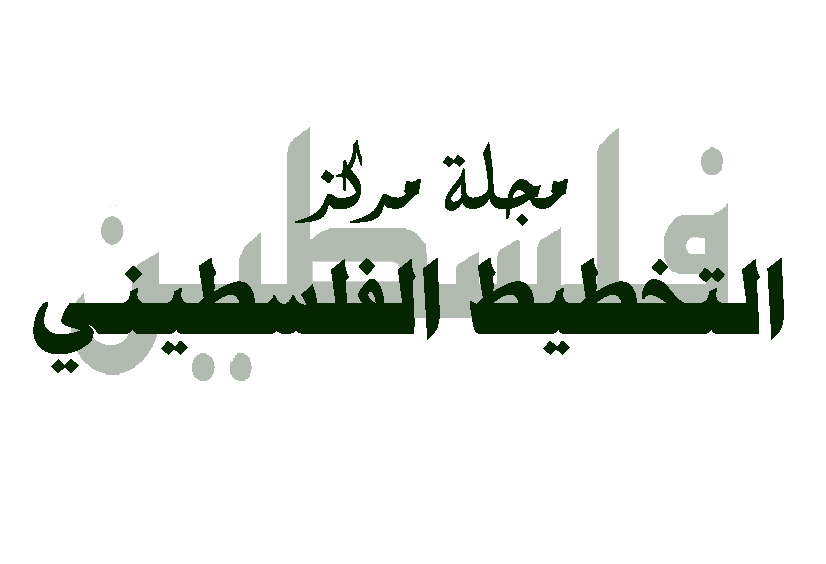 دراساتالسياسات الاقتصادية للدولة الفلسطينية............................................. د. مازن صلاح العجلة5سياسة التهجير الصهيونية للعرب الفلسطينيين1937-1948.........................  د. زهير المصري22ملف العددانتخابات الكنيست التاسعة عشرة........................................................د.خالد شعبان51قراءة في نتائج الانتخابات الإسرائيلية 2013........................................ أ.عاطف المسلمي64تحول إسرائيل نحو اليمين....................................................... ترجمة: أ. زهير عكاشة82تقاريرانتخابات الرئاسة الامريكية نوفمبر 2012............................................ د. عبد الحكيم حلاسه101هجرة الشباب الفلسطيني إلى الخارج........................................................ أ. غادة حجازي112أفول الردع الإسرائيلي والحرب القادمة...................................................... أ. علاء منصور126ترجمات                                                                                      ترجمة زهير عكاشةمن يؤيد حل الدولتين لابد أن يدعم تقرير ليفي......................................................................137مصالح إسرائيل في سوريا...................................................................................141مراجعاتمراجعاتفلسطين في الكتب المدرسية في إسرائيل الايديولوجيا والدعاية.......................................... أ.جمال البابا145العولمة والحياة اليومية......................................................................... أ.وائل قديح155دورات تدريبيةالدورات التدريبية خلال النصف الاول من العام 2013..................................... أ. غ. ح161ببلوغرافيا فلسطينية .................................................................. أ.غ.ح177